(ФОТО) Срби одбранили доњецки аеродром: Гомилају се лешеви украјинских гардиста!27. јануар 2015.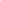 ДОЊЕЦК- У одбрани доњецког аеродрома од напада украјинске Националне гарде учествују и Срби. Двојица Срба, снајпериста Дејан Берић и диверзант Дејан Вујић, налазе се на положајима на аеродрому. Берић се недавно вратио са лечења након рањавања и одмах се укључио у борбе.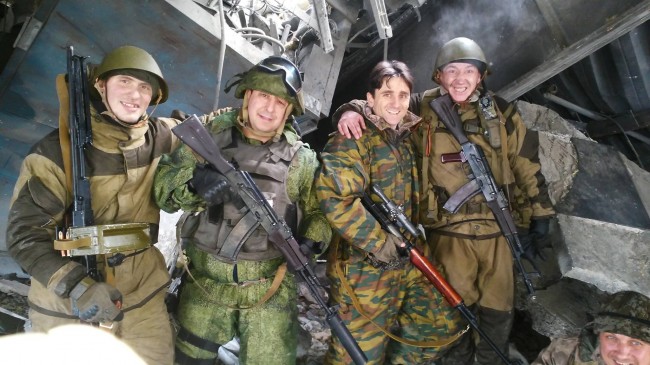 Срби у одбрани Доњецка (Фото: Фејсбук)Током целог дана национална гарда је нападала на зграде аеродрома, а њихова артиљерија је бомбардовала.Једна од граната је експлодирала толико близу Берића да га је ударни талас одбацио, а он повредио леђа.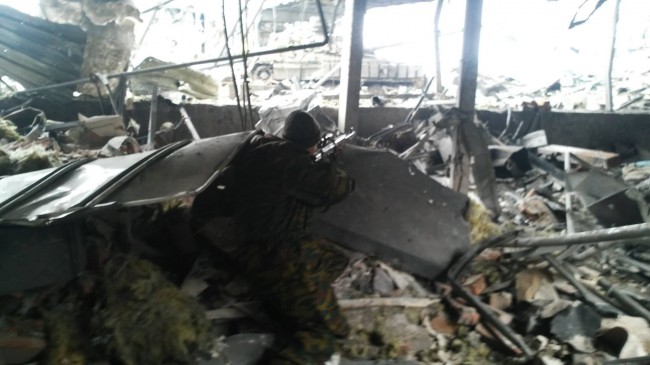 Срби у одбрани Доњецка (Фото: Фејсбук)Неколико група украјинских војника стигла је до зграда али их је одбрана ликвидирала. Њихови лешеви се слажу унутар зграде, тврде борци ДНР.Аеродром је и даље под контролом ДНР.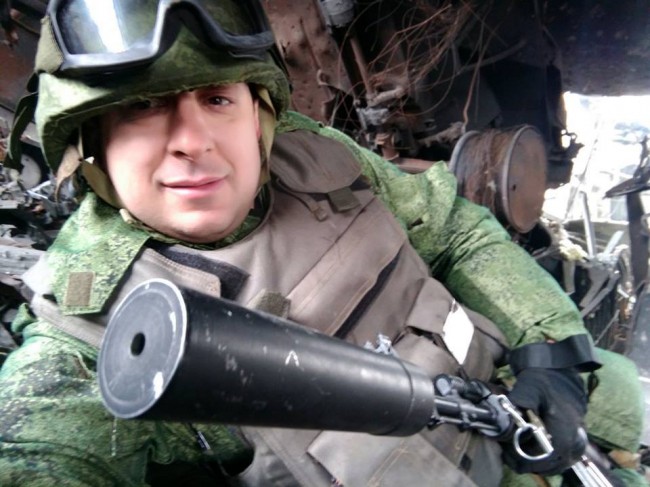 У одбрани аеродрома (Фото: Фејсбук)Извор: Правда